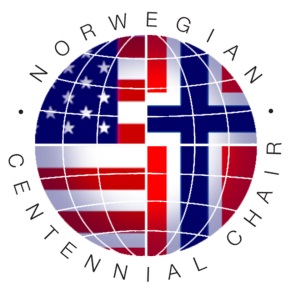 Norwegian Centennial Chair Travel Fellowship ApplicationTogether with this application form, submit:1. Short letters of support from your advisor and transatlantic host for your visit2. Your CVSubmit application form and CV electronically to:Prof. Claudia Schmidt-DannertNorwegian Centennial ChairDept. BiochemistryUniversity of MinnesotaE-mail: schmi232@umn.eduWeb: www.nocc.umn.eduContact Information:University of MinnesotaProf. Claudia Schmidt-Dannert			schmi232@umn.eduNorwegian University of Life Sciences Director of Research Dr. Ragnhild Solheim		ragnhild.solheim@nmbu.noUniversity of OsloOffice for International Relations Malena Bakkevold    malena.bakkevold@admin.uio.noApplicant informationApplicant informationNameCheckGraduate Student                  Postdoc Graduate or Postdoctoral Advisor (E-mail address)University AddressHome AddressHome PhoneWork PhoneE-Mail AddressWhich University are you planning to visit, when and for how long?Which University are you planning to visit, when and for how long?University: University of Oslo (UiO)                     Norwegian University of Life Sciences (NMBU)       University of Minnesota (UM)          Visit/Travel dates:Who will be your host for your visit in Norway (UMB, UiO) or Minnesota?Who will be your host for your visit in Norway (UMB, UiO) or Minnesota?NameTitle/PositionUniversity AddressWork PhoneE-Mail AddressPurpose of visit Summarize purpose of visit. Explain whether this visit is part of an existing collaboration or represents a new transatlantic collaboration/interaction. Describe how this visit will benefit your research and how the collaboration will continue when you return.Research abstract Research abstract Provide a brief summary of your research and planned visit (in layman terms) that can be published in informational materials of the Norwegian Centennial Chair Program. (250 words or less)Provide a brief summary of your research and planned visit (in layman terms) that can be published in informational materials of the Norwegian Centennial Chair Program. (250 words or less)Additional Materials Submission of application materials